PROIECT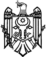 REPUBLICA MOLDOVARAIONUL CĂUŞENICONSILIUL ORĂȘENESC CĂUŞENIDECIZIE nr. 7/____din _________________ 2024Cu privire la cererea cet. XXXXXXXX 	Având în vedere cererea depusă de către cet. XXXXXXXX cu domiciliu în mun. Chișinău, bd. xxxxxxxxxx, înregistrată în Registrul comun al primăriei or. Căușeni cu nr. de intrare 02/1-25-974 din 21.05.2024, cu privire la amenajare, din contul propriu a terenului adiacent a construcției, amplasată în or. Căușeni,  bd.  xxxxxxxxxxx,  conform schiței de proiect, în conformitate cu art. 5, 7, 9 (1), 10 (1), 21, 55 (1), 1) din Codul Administrativ al Republicii Moldova nr. 116 din 19.07.2018,	în temeiul art. 14 (1), (3), 20 (5) din Legea privind administrația publică locală nr. 436 – XVI din 28.12.2006, Consiliul orășenesc Căușeni, DECIDE:           1. Se ia act de cererea depusă de către cet. XXXXXXXXXX, cu domiciliu în mun. Chișinău, bd. xxxxxxxxxxxxx, înregistrată în Registrul comun al primăriei or. Căușeni cu nr. de intrare 02/1-25-974 din 21.05.2024, cu privire la amenajare, din contul propriu a terenului adiacent a construcției, amplasată în or. Căușeni,  bdxxxxxxxxxx,  conform schiței de proiect.            2. Se permite cet. XXXXXXXXX amenajarea terenului amplasat în or. Căușeni, bd. xxxxxxxxxxxx, nr. cadastral xxxxxxxxxxxxxx, proprietate publică, domeniul public al orașului Căușeni, adiacent construcției, amplasat în or. Căușeni,  bd.  xxxxxxxxxxxxxx.           3. Prezenta decizie în conformitate cu prevederile art. 20, 163, lit a), 189 din Codul Administrativ al Republicii Moldova, nr. 116 din 19.07.2018 poate fi contestată, în termen de 30 zile la comunicare, la Judecătoria Căușeni, sediul central, or. Căușeni, str. Ștefan cel Mare și Sfînt, nr. 86.            4. Prezenta decizie se comunică:                  -  Primar  interimar  Capațina Valentin;                  - cet. xxxxxxxxxxxx;                  - Oficiului Teritorial Căușeni al Cancelariei de Stat și se aduce la cunoștință publică prin intermediul plasării pe pagina web a Primăriei orașului Căușeni și includerii în  Registrului de stat a actelor locale.REȘEDINTELE                                        SECRETARUL CONSILIULUI                                                                              ȘEDINȚEI                                                               ORĂȘENESC                                                                               Ala Cucoș -ChiselițăPrimar  interimar                                                 Capațina ValentinArhitect- șef                                                        Gabriălean Tatiana Secretarul Consiliului                  orășenesc Căușeni                                               Ala Cucoș-Chisalița      Avizat                                                                 Anatolie FocșaNOTĂ INFORMATIVĂ la proiectul de  Decizie,, Cu privire la cererea cet. XXXXXXXXXX ”Primar  interimar                                                             Capațina ValentinArhitect- șef                                                                    Gabriălean Tatiana 1.Denumirea autorului şi, după caz, a participanţilor la elaborarea proiectuluiPrimaria or. Căușeni, Arhitect- șef  Gabriălean Tatiana2. Condiţiile ce au impus elaborarea proiectului de act normativ şi finalităţile urmărite Cererea depusă de către cet. XXXXXXX cu domiciliu în mun. Chișinău, bd. xxxxxxxxxxx, înregistrată în Registrul comun al primăriei or. Căușeni cu nr. de intrare 02/1-25-974 din 21.05.2024, cu privire la amenajare, din contul propriu a terenului adiacent a construcției, amplasată în or. Căușeni,  bd. xxxxxxxx,  conform schiței de proiect, 3. Principalele prevederi ale proiectului şi evidenţierea elementelor noi          Cadrul legal obligatoriu al cererii cet. XXXXXXX este de competența exclusivă a Consiliului orășenesc Căușeni să se  expună asupra  lor.4. Fundamentarea economico-financiarăLucrările solicitate vor fi efectuate din sursele financiare proprii a cet. XXXXXX.5. Modul de încorporare a actului în cadrul normativ în vigoareÎn conformitate cu art. 5, 7, 9 (1), 10 (1), 21, 55 (1), 1) din Codul Administrativ al Republicii Moldova nr. 116 din 19.07.2018,	în temeiul art. 14 (1), (3), 20 (5) din Legea privind administrația publică locală nr. 436 – XVI din 28.12.2006.6. Constatările expertizei anticorupție.           Prevederile proiectului nu sunt în detrimentul interesului public și nu afectează drepturile fundemantale ale omului.7. Avizarea şi consultarea publică a proiectului          În scopul respectării prevederilor Legii nr. 239/2008 privind transparența în procesul decizional, proiectul de decizie privind alocarea premiului este plasat pe pagina web oficială a Primăriei or. Căușeni. Proiectul va fi supus consultărilor publice cu toate părțile interesate și va urma avizarea oficială în condițiile cadrului normativ.